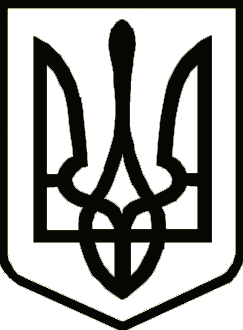 УКРАЇНАЧЕРНІГІВСЬКА ОБЛАСНА ДЕРЖАВНА АДМІНІСТРАЦІЯУПРАВЛІННЯ КАПІТАЛЬНОГО БУДІВНИЦТВАН А К А ЗПро надання фото-та відеоматеріалівВідповідно до статті 6 Закону України «Про місцеві державні адміністрації» та з метою ефективного висвітлення діяльності Управління капітального будівництва Чернігівської обласної державної адміністраціїн а к а з у ю :  1. Керівникам структурних підрозділів Управління капітального будівництва Чернігівської обласної державної адміністрації (далі – Управління), забезпечити надання до відділу інформаційного забезпечення, контролю та організації діловодства (Костриця О.) фото- та відеоматеріалів з об’єктів будівництва Управління, не пізніше наступного робочого дня після повернення з відрядження.2. Забезпечити відділу інформаційного забезпечення, контролю та організації діловодства (Костриця О.) використання наданих фото- та відеоматеріалів при підготовці інформаційних матеріалів та публікацій на офіційному вебсайті Управління та соціальних мережах, після попереднього узгодження                     з керівництвом Управління.3. Контроль за виконанням наказу залишаю за собою.Начальник								       	Богдан КРИВЕНКОвід   13 травня    2021  р.        Чернігів        №  78